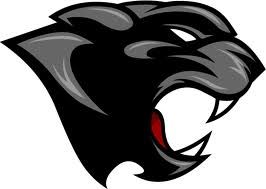 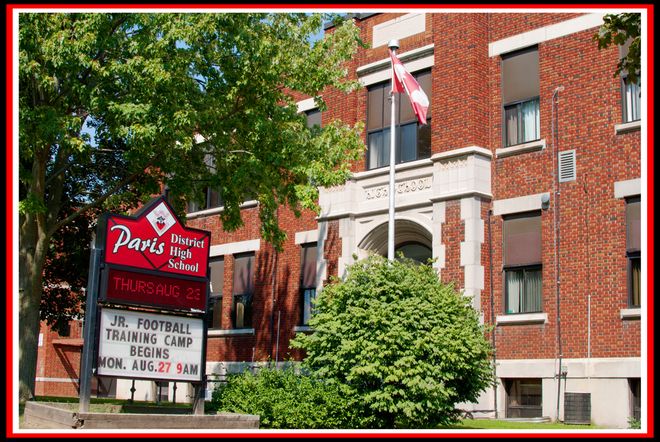 Sincerely,PDHS Student Success